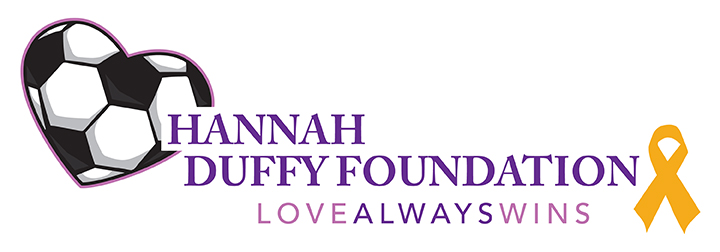 Hannah Duffy Memorial Community Service Scholarship ApplicationOn behalf of the Hannah Duffy Foundation, we are proud to offer one (1) FINAL $5,000 scholarship this year, available to all graduating seniors who reside full-time within Monmouth County, NJ. In developing the scholarship program in Hannah’s memory, our hope has been to find students who embody the spirit and essence of our Hannah…most importantly kindness, a commitment to service, dedication and a loving spirit.  Our best wishes to you during this application process, and on your journey to continue your education. – Hannah’s family.  DemographicsStudent Name: 												Address: 													City: 									  Zip Code: 				Phone: 						  Email: 						High School: 													Year of Graduation: 				Academics – List current GPA and honors/awardsPlease submit most recent official transcript.  Please list any academic honors and/or awardsWeighted GPA 			 (A resume may be attached in substitution of completing the above academic honors / awards)Please provide detail on your Community Service commitment(s). List roles, accomplishments, hours per week or per month and extent of involvement.  Additional weight will be placed on leadership roles with focused, dedicated commitment, and not just the quantity of listed activities.  (A resume may be attached in order to provide additional detail regarding community service commitments)(Attach additional sheets if necessary)	Essays:  Please complete ONE of the essay choices listed below:Essay #1 – Positive Impacts:“Share with us a personal story of how you have made a positive impact in someone’s life, or how an idea you have can bring about positive change to others.  Even affecting the life of one person can have far reaching impact.”(Essay must be a minimum of 500 words and no more than 1,000 words, double-spaced)	OREssay #2 – Shape your own Destiny:“As you get ready to graduate high school, how will you shape your own destiny and where will your destiny take you?”(Essay must be a minimum of 500 words and no more than 1,000 words, double-spaced)Include two (2) letters of recommendation:  From a coach, teacher, employer OR leader of an organization for which you have volunteered.  HDF Board Members or Scholarship Selection Committee members who will be part of the voting process cannot write letters of recommendation for applicants of the HDF Memorial Scholarship.Please share something else about yourself that you would like us to know.  (Include as attachment VI if additional space needed).Digital CitizenshipAll applicants shall have demonstrated proper digital citizenship on social media. If we are presented or ascertain any social media pictures or statements that don't exemplify what this scholarship represents, your application will immediately be null and void. Please be advised that if the selection process has been completed and prior to delivery of the scholarship, the winning student(s) will forfeit their scholarship.I, 	, have completed this application to the best of my knowledge, and fully understand that any misrepresentation of the information contained in this application will disqualify me from the scholarship. Signature	DatePlease mail the HDF Scholarship Application, essay, two (2) letters of recommendation, and official high school transcript to the below address.  Applications must be postmarked no later than April 7, 2023 for consideration for the 2023 scholarship award.Hannah Duffy Memorial Scholarship CommitteeHannah Duffy FoundationPO Box 873Eatontown, NJ  07724Community Involvement / Year(s) you have participatedHours (indicate “per week” or “per month”Leadership Role /  Accomplishments